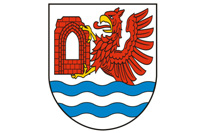 URZĄD GMINY REWALREFERAT OCHRONY ŚRODOWISKAul. Mickiewicza 19, 72-344 RewalNIP 857-10-02-427, REGON 000544237Tel. 91 38 49 011, fax. 91 38 49 029Załącznik Nr 1z dnia 28 marca 2023  r.Załącznik Nr 1z dnia 28 marca 2023  r.Załącznik Nr 1z dnia 28 marca 2023  r.HARMONOGRAMHARMONOGRAMHARMONOGRAM……………………………………………..………..                                                                    …………………………………………….……...                                               ZAMAWIAJĄCY                                                                    WYKONAWCA……………………………………………..………..                                                                    …………………………………………….……...                                               ZAMAWIAJĄCY                                                                    WYKONAWCA……………………………………………..………..                                                                    …………………………………………….……...                                               ZAMAWIAJĄCY                                                                    WYKONAWCA